The impact of comorbid severe mental illness on non-psychiatric health service utilisation: A systematic review and meta-analysisAppendix 4: Funnel plotsInpatient admissions 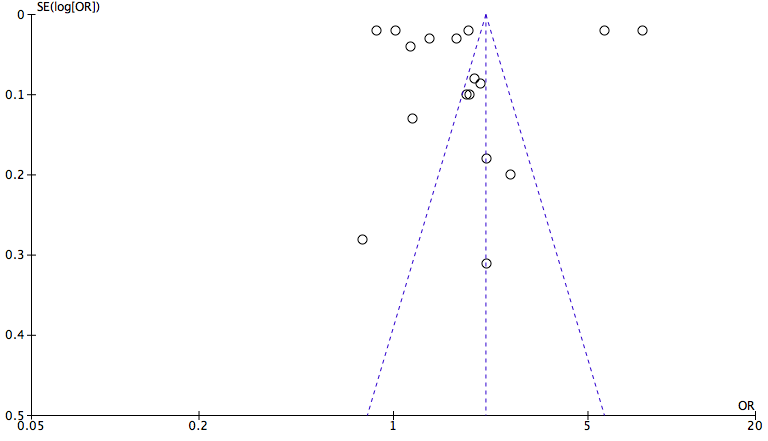 Length of hospital stay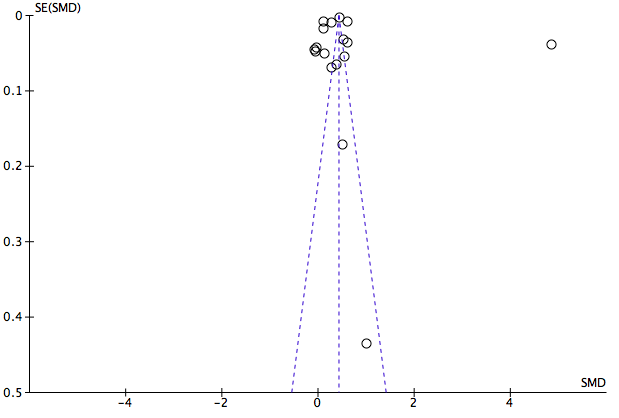 30-day hospital readmission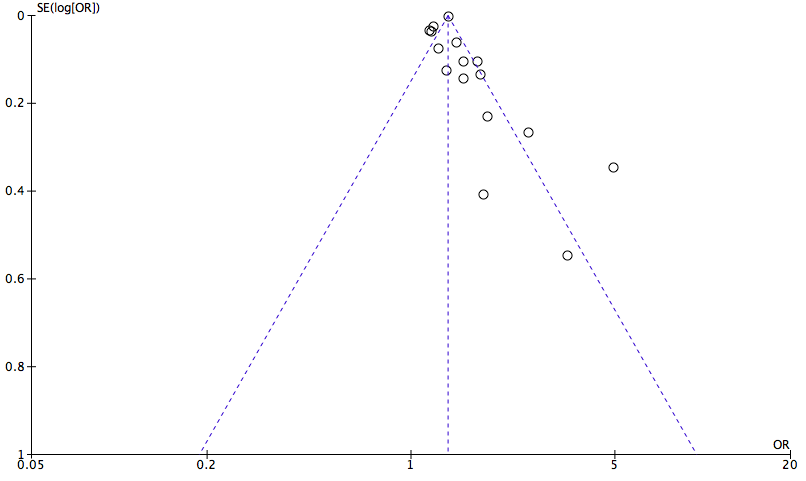 Use of emergency department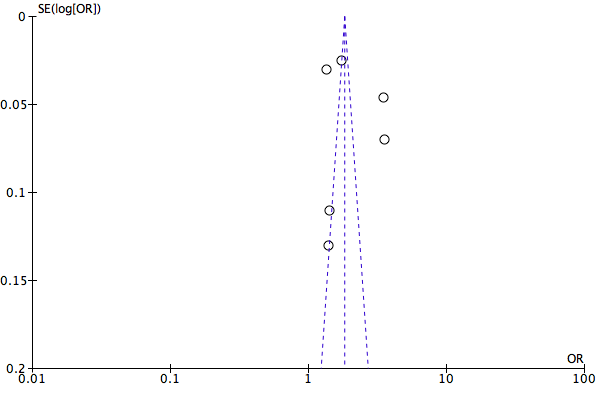 